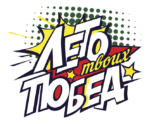 ГОРОДСКОЙ ЛЕТНИЙ КЛУБ ДЛЯ ДЕТЕЙ И ПОДРОСТКОВ«ЛЕТО ПОБЕД»РЕЗЮМЕ СЛУШАТЕЛЯ «ШКОЛЫ ВОЖАТЫХ»___________________________________________________________________ Фамилия Имя Отчество___________________________________________________________________ ______________________________________________________________________________Адрес проживания ___________________________________________________________________ Контактный номер телефона / Электронная почта_________________________________________________________________________________________________________________________________________________________________________________________________________ Образовательная организация / Специальностьwww.letopod.ruДата рождения:Семейное положение:Дополнительное образование ________________________________________________________________________________________________________________________________________________________________________________________________________________________________________________________________________________________________________________________Опыт работы: ________________________________________________________________________________________________________________________________________________________________________________________________________________________________________________________________________________________________________________________Дополнительное образование ________________________________________________________________________________________________________________________________________________________________________________________________________________________________________________________________________________________________________________________Опыт работы: ________________________________________________________________________________________________________________________________________________________________________________________________________________________________________________________________________________________________________________________Размер одежды:Рост:Увлечение / Хобби ________________________________________________________________________________________________________________________________________________________________________________________________________________________________________________________________________________________________________________________О себе (достижения, дипломы, общественные организации (если состоите), сертификаты)__________________________________________________________________________________________________________________________________________________________________________________________________________________________________________________________________________________________________________________________________________________________________________________________________________________________________________________________________________________________________________________________________________________________________Увлечение / Хобби ________________________________________________________________________________________________________________________________________________________________________________________________________________________________________________________________________________________________________________________О себе (достижения, дипломы, общественные организации (если состоите), сертификаты)__________________________________________________________________________________________________________________________________________________________________________________________________________________________________________________________________________________________________________________________________________________________________________________________________________________________________________________________________________________________________________________________________________________________________Обязательно прикрепите личную фотографиюРезюме без фотографии не рассматривается!